«Телефон доверия» по вопросам профилактики коррупционных и иных правонарушений в МБДОУ ПГО "Чернышовский детский сад" 8 (34372) 5-56-82«Телефон доверия» по вопросам профилактики коррупционных и иных правонарушений в МБДОУ ПГО "Пышминский детский сад №3»8(34372) 2-55-53«Телефон доверия» по вопросам профилактики коррупционных и иных правонарушений в МБДОУ ПГО "Пышминский детский сад № 6»8(34372) 2-14-23«Телефон доверия» по вопросам профилактики коррупционных и иных правонарушений в МБДОУ ПГО "Пышминский детский сад № 5"8 (34372) 2-18-67«Телефон доверия» по вопросам профилактики коррупционных и иных правонарушений в МБДОУ ПГО "Пышминский детский сад №7"8 (34372) 2-10-30«Телефон доверия» по вопросам профилактики коррупционных и иных правонарушений в  МБДОУ ПГО "Родинский детский сад"8 (34372) 3-45-84«Телефон доверия» по вопросам профилактики коррупционных и иных правонарушений в МБДОУ ПГО "Черемышский детский сад"8 (34372) 4-73-97«Телефон доверия» по вопросам профилактики коррупционных и иных правонарушений в  МБДОУ ПГО "Боровлянский детский сад"8 (34372) 4-47-75«Телефон доверия» по вопросам профилактики коррупционных и иных правонарушений в МБУ ДО ПГО «Пышминский центр дополнительного образования»8 (34372) 2-13-52«Телефон доверия» по вопросам профилактики коррупционных и иных правонарушений в  МКУ ПГО "Управление культуры, туризма и молодежной политики" 8 (34372) 2-12-78«Телефон доверия» по вопросам профилактики коррупционных и иных правонарушений в  МБУ ПГО "Библиотечно-информационный центр"8 (34372) 2-14-27«Телефон доверия» по вопросам профилактики коррупционных и иных правонарушений в МБУ ПГО "Центр культуры и досуга"8 (34372) 2-14-17«Телефон доверия» по вопросам профилактики коррупционных и иных правонарушений в МБУ ПГО "Центр физической культуры и спорта"8 (34372) 2-12-35 «Телефон доверия» по вопросам профилактики коррупционных и иных правонарушений в МБУ ДО ПГО «Пышминская спортивная школа» 8 (34372) 2-48-49«Телефон доверия» по вопросам профилактики коррупционных и иных правонарушений в МБУ ДО ПГО "Пышминская школа искусств"8 (34372) 2-51-07«Телефон доверия» по вопросам профилактики коррупционных и иных правонарушений в МБДОУ ПГО "Первомайский детский сад»8 (34372) 5-66-83«Телефон доверия» по вопросам профилактики коррупционных и иных правонарушений в МБДОУ ПГО "Трифоновский детский сад"8 (34372) 2-34-83«Телефон доверия» по вопросам профилактики коррупционных и иных правонарушений в МБДОУ ПГО "Печеркинский детский сад"8 (34372) 2-35-5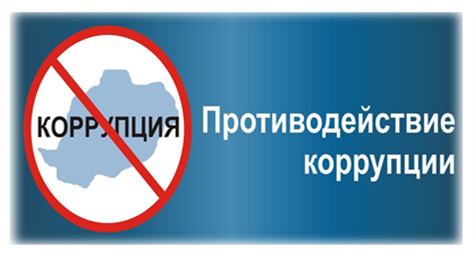 "Телефон доверия" по вопросам профилактики коррупционных и иных правонарушений органов местного самоуправления Пышминского городского округа, муниципальных учреждений  и предприятий Пышминского городского округа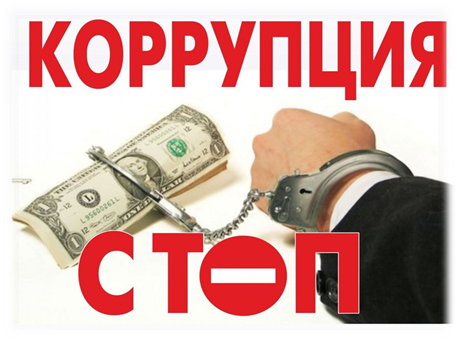 "Телефон доверия" по вопросам профилактики коррупционных и иных правонарушений в администрации Пышминского городского округа(34372) 2-16-79 "Телефон доверия" по вопросам профилактики коррупционных и иных правонарушений в Думе Пышминского городского округа (34372) 2-45-85"Телефон доверия" по вопросам профилактики коррупционных и иных правонарушений в Счетной Палате Пышминского городского округа (34372) 2-15-40 «Телефон доверия» по вопросам профилактики коррупционных и иных правонарушений в МКУ ПГО "Центр компенсаций и субсидий за жилищно-коммунальные услуги"8 (34372)2-61-09«Антикоррупционный телефон» по вопросам профилактики коррупционных и иных правонарушений в МАУ "Редакция газеты "Пышминские вести"8 (34372) 2-11-04«Телефон доверия» по вопросам профилактики коррупционных и иных правонарушений в МУП АТП «Пышминское»8 (34372) 2-18-48«Телефон доверия» по вопросам профилактики коррупционных и иных правонарушений в МУП ЖКХ «Черемышское»8 (34372) 3-44-30«Телефон доверия» по вопросам профилактики коррупционных и иных правонарушений в  МУП ПГО «Водоканалсервис»8 (34372) 2-15-67 «Телефон доверия» по вопросам профилактики коррупционных и иных правонарушений в  МУП ЖКХ «Трифоновское»8 (34372) 2-11-34«Телефон доверия» по вопросам профилактики коррупционных и иных правонарушений в МУП «Аварийно-восстановительная служба» 8 (34372) 2-13-83«Телефон доверия» по вопросам профилактики коррупционных и иных правонарушений в МУП «Центральная районная аптека №126» р.п. Пышмы8 (34372) 2-19-71«Телефон доверия» по вопросам профилактики коррупционных и иных правонарушений в МУП ПГО "Управляющая компания Служба заказчика"8 (34372) 2-51-57«Телефон доверия» по вопросам профилактики коррупционных и иных правонарушений в МКУ ПГО "Управление образования"8 (34372) 2-13-52«Телефон доверия» по вопросам профилактики коррупционных и иных правонарушений в МБОУ ПГО "Пышминская средняя общеобразовательная школа"8 (34372)2-12-28«Телефон доверия» по вопросам профилактики коррупционных и иных правонарушений в МБОУ ПГО "Ощепковская средняя общеобразовательная школа"8 (34372) 2-13-85«Телефон доверия» по вопросам профилактики коррупционных и иных правонарушений в МБОУ ПГО "Боровлянская средняя общеобразовательная школа"8 (34372) 4-47-19«Телефон доверия» по вопросам профилактики коррупционных и иных правонарушений в  МБОУ ПГО "Четкаринская средняя общеобразовательная школа" 8 (34372) 3-45-32«Телефон доверия» по вопросам профилактики коррупционных и иных правонарушений в МБОУ ПГО "Черемышская средняя общеобразовательная школа"8 (34372) 4-74-55«Телефон доверия» по вопросам профилактики коррупционных и иных правонарушений в  МБОУ ПГО "Печеркинская средняя общеобразовательная школа"       8 (34372) 3-37-53   «Телефон доверия» по вопросам профилактики коррупционных и иных правонарушений в  МБОУ ПГО "Первомайская основная общеобразовательная школа"    8 (34372) 3-66-68   «Телефон доверия» по вопросам профилактики коррупционных и иных правонарушений в МБОО ПГО "Тимохинская начальная общеобразовательная школа"    8 (34372) 4-55-24   «Телефон доверия» по вопросам профилактики коррупционных и иных правонарушений в МБОО ПГО "Пульниковская начальная общеобразовательная школа"    8 (34372) 5-63-67   «Телефон доверия» по вопросам профилактики коррупционных и иных правонарушений в МБОО ПГО "Талицкая начальная общеобразовательная школа"    8 (34372) 4-32-22   «Телефон доверия» по вопросам профилактики коррупционных и иных правонарушений в МБОО ПГО "Тупицынская начальная общеобразовательная школа"    8 (34372) 4-57-22   «Телефон доверия» по вопросам профилактики коррупционных и иных правонарушений в МБДОУ ПГО "Чупинский детский сад"    8 (34372) 4-51-39   «Телефон доверия» по вопросам профилактики коррупционных и иных правонарушений в  МКУ ПГО "Хозяйственно-эксплуатационная служба"  8 (34372) 2-12-93